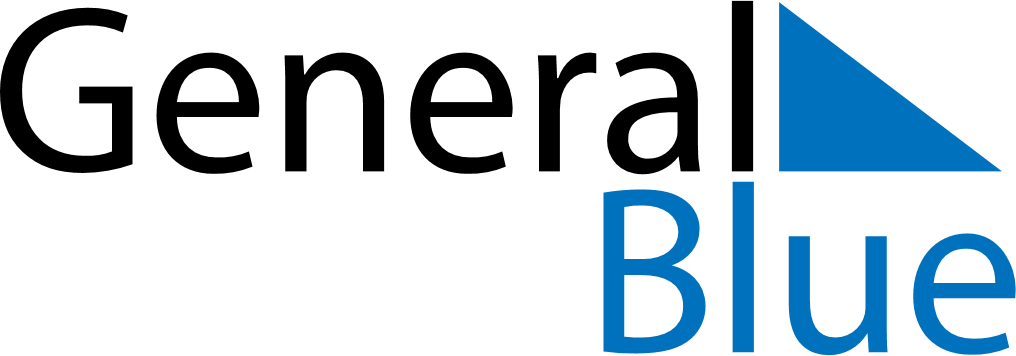 2018 2018 2018 2018 2018 2018 2018 JANUARYMondayTuesdayWednesdayThursdayFridaySaturdaySundayJANUARY1234567JANUARY891011121314JANUARY15161718192021JANUARY22232425262728JANUARY293031MY NOTES